					                      Déclaration d’arrivée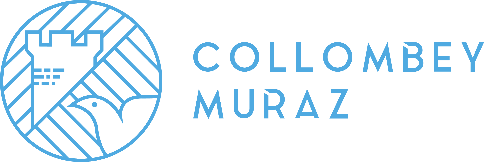 				 Nouvelle arrivée				 Retour dans la communeNom selon passeport    ___________________________________________________________________________________Autre nom selon l’état civil suisse (si existe)  ____________________________________________________________Prénom(s) (dans l’ordre exact)  ____________________________________________________________________________Date de naissance _______________         			Sexe                 masculin             féminin  Lieu de naissance (localité et pays) _________________________________________    Nationalité____________________Nom et prénom du père__________________________________________________________________________________Nom et prénom de la mère avant le mariage_________________________________________________________________Etat Civil             Célibataire    Marié-e /Partenariat enregistré    Marié séparé-e    Divorcé-e   Veuf(ve)  Date / lieu du dernier changement d’état civil   _______________________________________________________Joindre copie de l'acte de mariage / de partenariat enregistré Nom et prénom du conjoint(e)/partenaire ___________________________________________________________________Son adresse (si pas le même domicile principale) _____________________________________________________Pour les personnes de nationalité Suisse Acte d’origine déposé     oui            non (raison)_____________________Etes-vous déjà en possession d'un permis de séjour ou d'établissement ?   L	B	C	 En attente d’une autorisationVenant de (adresse exacte) _______________________________________________________________________________Date d’arrivée à Collombey-Muraz_______________________  Domicile principale	Secondaire (séjour)Adresse   ______________________________________________________________________________________________ Locataire   	 Propriétaire   Colocataire   Joindre attestation colocation/sous locationNombre de pièces de votre logement   ______________         Etage ___________________________________  Nom des personnes dans le ménage_____________________________________________________________Nom du locataire précédent____________________________________________________________________ ☎ ______________________________	 courriel__________________________________________________________Profession ______________________________________  Date de prise de l’emploi________________________________Nom et adresse de l’employeur   ___________________________________________________________________________Taux d’activité	__________		AI    AVS	 Chômage   Enfants mineurs (joindre copie d’un certificat de famille / acte de naissance, autorité parentale conjointe, droit garde)  Nom, prénom			Date de naissance		Lieu de naissance		                SexeAppartenance religieuse données personnelles facultatives Ne souhaite pas répondre à cette question (si oui cochez cette case)Avez-vous un chien 	non            oui     son nom______________________________________________________Désirez-vous une carte déchèterie (dépôt de CHF 20.--)    non              oui   No ______________________________Une seule carte est délivrée par ménageEn cas départ de la commune, la carte doit être restituée dans les 15 jours après la date effective du départ, sans quoi elle sera annulée et la caution de CHF 20.--ne sera pas rembourséeA joindre :	Copie attestation d’assurance maladie (LAMal)		 oui         non		Bail à loyer ou acte d’achat du bien immobilier		 oui         nonTout changement d’adresse (changement d’étage et dans la commune) ou départ doit être annoncé à notre officeLe/la soussigné(e) certifie que les indications ci-dessus sont complètes et conformes à la vérité. Il/elle reconnaît qu’il (elle) est lié(e) par ses déclarations.Lieu et date  ____________________________________________________________________________________________Signature de la personne  _________________________________________________________________________________Pour l’Office de la populationTaxe inscription payée		oui               non   Permis de séjour payé		oui               non   		Montant   _________________________Visa ________________		Date_________________________ M         F M         F M         F M         F M         FSi vous acceptez de donner ces renseignements, ils seront transmis à l'Office fédéral de la statistique et à la communauté religieuse à laquelle vous déclarez appartenir. Ces renseignements peuvent être corrigés gratuitement, en tout temps, et n’ont aucune incidence fiscale.       Eglise catholique romaine                  Eglise National protestante            Autre  __________________________Office de la population de Collombey-Muraz Tél. +41 (0)24 473 61 63cth@collombey-muraz.ch